Letter of Indemnity for Credit Card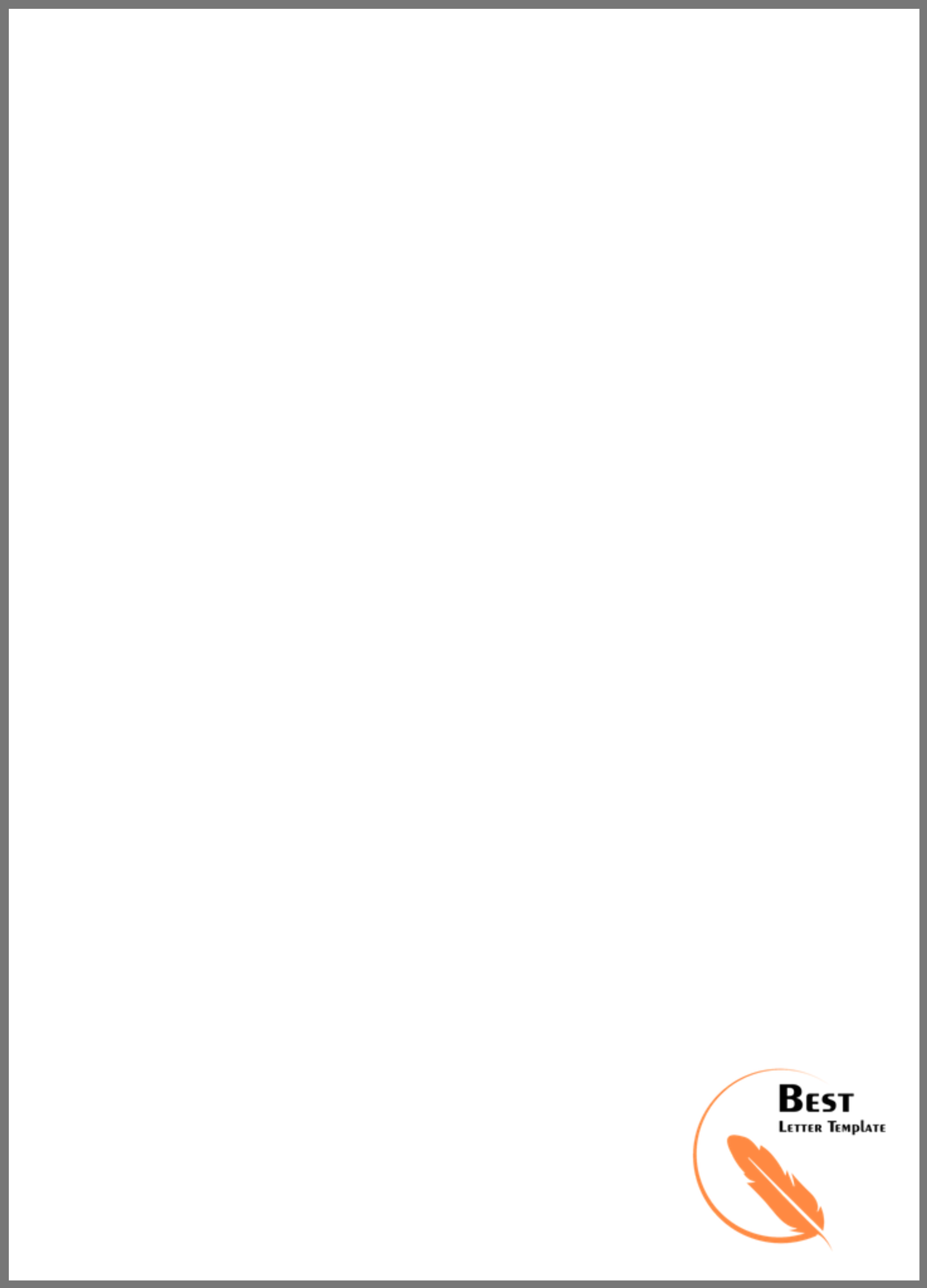 To,The ManagerIDS International AirlinesDated: 21/9/1994Dear Sir,I hereby confirm that I am authorized and liable to use my credit card against the booking the flight(s) with the purchase reference ID: FGUIND4856 and also that I are not the party who’s travelling.Therefore, I hereby declare and agree to indemnify IDS International Airlines with the total amount of money aforesaid booking along with other associated charges incurred by the travelling agency.Thanks!SignedMr. Will Zeal